Туроператор по внутреннему туризму «Мобайл-Экспресс»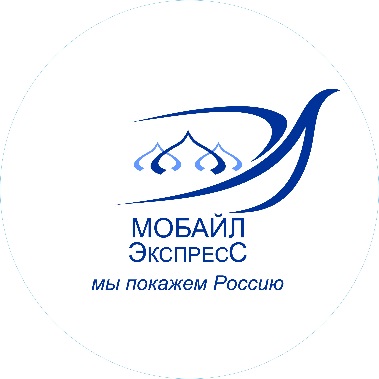 www.mobile-travel.ru                                                                                                                                                                  mobile-travel@yandex.ru                                                                                                                                                                                                                                                                                                                                                                             тел.: 8-495-363-38-178-926-018-61-13«ВСТРЕЧАЙ, КАЗАНЬ!» ЖД турОбзорная экскурсия по городу - Казанский Кремль - Раифский Богородицкий мужской монастырь - остров Свияжск3 дня / 2 ночи (пятница - суббота)Заезды еженедельно по пятницам с 15.01.2021 по 26.03.20211 день - пятницаПрибытие в Казань самостоятельно.
С 08:00 до 12:00  встреча туристов:на ж/д вокзале «Терминал 1» (Казань — Пассажирская) — красное здание, главный вход у белых барсов.на ж/д вокзале «Терминал 2» (Восстание — Пассажирская) — у главного входа на ж/д вокзал.Представитель туроператора, на вокзале выдаст уточненную программу с контактами гида и схему движения общественного транспорта до гостиницы.          Встреча в международном аэропорту «KAZAN» - за дополнительную платуС 12:00 встреча с экскурсоводом в холле гостиницы. Выезд на экскурсионную программу.13:20 Обед в кафе или ресторане города. Интерактивная программа «Якын дуслар» погрузит вас в мир древней культуры татарского народа. Народные песни и старинные музыкальные инструменты очаровывают национальным колоритом и самобытностью.14:10 Обзорная автобусная экскурсия «Легенды и тайны тысячелетней Казани». Насладиться самобытной красотой Казани, увидеть своими глазами яркие краски ее улиц и площадей, узнать, где хранятся несметные сокровища Казанских ханов, и где закипел без огня котел, можно отправившись на обзорную экскурсию. Старо-Татарская слобода, где проживало с XVI века татарское население, Суконная слобода — промышленные преобразования Петра I, площадь фонтанов, озеро Кабан — его тайны и легенды, стилизованная деревенька «Туган авылым («Родная деревня»), новый Театр Кукол, Казанский университет, площадь Свободы — культурный и административный центр Казани. Старейшая мечеть Марджани и Богородицкий монастырь, в котором хранится один из старейших списков Казанской иконы Божьей Матери.17:10 Трансфер в гостиницу. Свободное время.с 20:00 до 23:00 для желающих дополнительная  вечерняя обзорная экскурсия по городу «Огни Казани». Стоимость: 650 руб./чел. (экскурсия состоится при наборе минимум 10 человек)2 день - субботаС 07:00 завтрак в гостинице.С 11:30 встреча с экскурсоводом в холле гостиницы, выезд на экскурсионную программу.
Экскурсия «Белокаменная крепость». Казанский Кремль – главная достопримечательность города, памятник всемирного наследия ЮНЕСКО. Это — официальная резиденция Президента Республики Татарстан и государственный музей-заповедник, который ежегодно посещают тысячи туристов. Белокаменный Кремль – сердце древнего города, воплотившее в себе культуру запада и востока. Здесь взметнулись ввысь минареты главной мечети города Кул Шариф (посещение) и сверкают золотом купола старейшего православного Благовещенского собора. На территории крепости находится один из символов Казани —  знаменитая «падающая» башня ханши Сююмбике.14:30 Экскурсия «Овеянная легендами земля» в Раифский Богородицкий мужской монастырь. Раифа расположенная в 30 км. от Казани, в заповедном лесу, на берегу дивной красоты озера. Монастырь основан в 17 веке. Его архитектурный ансамбль — один из самых величественных в среднем Поволжье складывался в течение столетий. Основной святыней монастыря является чудотворный Грузинский образ пресвятой Богородицы (XVII в).
Дополнительно обед 350 руб./чел.18:30 Возвращение в Казань. Свободное время в центре города.20:00 Дополнительно: Авторская интерактивная программа «Гостеприимный дом Бая». Всех гостей Казани непременно приглашаем в гости, в главный дом татарского села — дом Бая. Состоятельные хозяева дома — Эбика и Бабай раскроют множество секретов из уклада жизни, обычаев и традиций татарского народа. За столом, за сытным обедом из национальных блюд (чак-чак, очпочмак, кыстыбый, кош теле, азу по-татарски, губадия, татарский чай с травами) дорогим гостям Эбика и Бабай расскажут о любимых блюдах татарского народа через сказания и легенды. Увлекательные рассказ в музыкальном сопровождении раскроет интересные элементы национальных праздников летнего и зимнего солнцестояния — Навруз, Нардуган, Сабантуй и других праздников. Самым сокровенным и интересным в завершении вечера станет знакомство через игру актеров с национальными традициями и обычаями татарского народа. Вас ждут знакомства с понятиями Су юлы, Аулок Ой, Никах, Бэби Туе, а также интересные застольные игры.Стоимость программы: 1450 руб./взр., 1250 руб./ дети до 14 лет, ребёнок до 5 лет – 450 рублей.  (Интерактив состоится при наборе минимум 10 человек). Обратный развоз по отелям включен в    стоимость.
3 день - субботаС 07:00 завтрак в гостинице.Освобождение номеров. Выезд из гостиницы на программу с вещами.
С 08:00 встреча с экскурсоводом в холле гостиницы, выезд на экскурсионную программу. По пути в Свияжск осмотр «Храма всех религий» на старом Московском тракте.10:30 Экскурсия «Цитадель завоевателя» на Остров Град Свияжск. Свияжск – это историко-культурная жемчужина Республики Татарстан. Древняя крепость, построенная в правление Ивана Грозного, служила военным форпостом в Поволжье и местом подготовки военных частей для похода на неприступную крепость Казань. В маршрут экскурсии в Свияжске входят уникальные исторические памятники: Собор Всех скорбящих Радости, один из старейших деревянных храмов России — церковь Святой Троицы, действующий Успенский монастырь с архитектурным ансамблем 16-17 вв., Конный двор и мастерские.
12:15 Свободное время для самостоятельного обеда, покупки сувениров или дополнительная экскурсия «Вглубь веков. Легендарный город на Свияге». Погрузиться вглубь веков в прямом смысле слова- пройтись по стеклянным помостам среди деревянных домов 16 века, оказаться внутри настоящего археологического раскопа и фактически прогуляться по древним улочкам деревянной городской застройки середины XVI — XVIII веков. Срубы домов и хозяйственных построек, заборы и мостовые расположены ровно на тех местах, где их нашли. Свияжский музей археологического дерева – место пересечения столетий - здесь можно воочию увидеть, как жили и какими предметами обихода пользовались наши предки 400 и даже 500 лет назад. А современные технологии позволяют ярче и образнее почувствовать жизнь средневекового города.Стоимость: 300 руб./чел.15:00Окончание программы. Прибытие на ж/д вокзал или свободное время в центре города.
Внимание!! Для туристов с ранним отправлением поездов (Санкт Петербург и др.) рекомендовано бронировать дополнительную ночь или воспользоваться предложением с программой тура большей продолжительностью экскурсионных дней (программы туров «Ах Елабуга Алабуга» 4 дня /3 ночи, «От Казанской Губернии до стольных волжских градов» 5 дней / 4 ночи или «Татарстан на 100 %» 5 дней / 4 ночи )

В стоимость тура входит:ПроживаниеПитание - 2 завтрака, 1 обед с интерактивной программойТранспортное обслуживание по программеЭкскурсии по программе
Услуги гида-экскурсоводаВходные билеты в музеи по программеПо желанию дополнительно оплачивается:Индивидуальная встреча у вагона и трансфер в гостиницу - 700 рублей за легковой автомобиль на 3 человека.Наушники для экскурсий — радиогиды - 100 рублей за сутки экскурсионного обслуживания. Каждому туристу выдается маленький радиоприемник, настроенный на передатчик гида и удобный наушник, после этого каждый турист в диапазоне действия передатчика радиогида (до 50-100м) слышит все объяснения гида через наушник. Радиуса действия передатчика радиогида вполне достаточно, чтобы участники экскурсионной группы могли свободно и непринужденно расположиться поблизости от экскурсовода, внимательно разглядывать заинтересовавшие их объекты, фотографироваться, не пропуская при этом ни слова.Билеты до Казани и обратно.Примечание
Размещение в гостиницах после 14.00. Освобождение номеров до 12.00. Раннее размещение за дополнительную плату.Компания оставляет за собой право менять время и порядок проведения экскурсий, не меняя общую программу обслуживания.